………………………………….., …………………                  	                        place                                  date………………………………………….
               name and surname ………………………………………….                   address part 1………………………………………….                   address part 2………………………………………….
                   student number………………………………………….
                    field of studyfirst-cycle/second-cycle/long-cycle studies *form of  study: ………………………..Vice-Rector for Student AffairsRequest for study fees to be waived On the basis of § 23 of the Decree of the Rector of the University of Gdańsk no. ________ of ___________ (date) on the fees referred to in Article 79 sections 1 and 2 of the Act of 20 July 2018 2018 – Law on Higher Education and Science, collected from the students of the University of Gdańsk, and on the conditions and procedures for the waiving of these fees, I request that the fee for ………………………………………………………… be fully/ partially* waived in the winter/summer * semester of the academic year 20….. / 20….. .Justification:……………………………………………………………………………………………………………………………………...…………………………………………………………………………………………………………………………………………………………...…………………………………………………………………………………………………………………………………………………………...…………………………………………………………………………………………………………………………………………………………...……………………Attachments:……………………………………………………………………………………………………..……………………………………………………………………………………………………………………………………………………..……………………………………………………………………………………………………………………………………………………..……………………………………………………………………….……..		    			……………………….………………….……... date							       signature of student  Annotations by Dean’s Office employee Information to support or deny the request for a reduction in fees ………………………………………………………………………………………………………………………………………………………………………………………………………………………………………………………………………………………………………………………………………………………………………………………………………………………………………………………………………………Additional information**:Date of accepting the rules on the rules on the collection and amount of fees: …….………………...…Amount of fee: …………………………….Grade average for the most recent completed semester/year of study: …………………..……….………………Income per one family member in the student’s family: .………………………………………..……………Amount of need-based grant allocated: …………………………….………...……………………Amount of grant allocated for academic or sports results: ………...……………..……………………………………..		    			………………………………….………………...                date						            signature of Dean’s Office employee* Delete where applicable** To be completed depending on the reason for the request regarding the waiving of the fee referred to in the student’s application. Opinion by Deputy Dean for Student Affairs I recommend that the fee should be: □ waived □ reduced by …………………… PLN. □ I do not recommend that the fee be waived or reduced. Justification: No grounds: □ student is not in a difficult financial situation □ student has not been issued with a legally binding decision regarding disability / the decision has expired *□ student did not demonstrate outstanding academic/ artistic/ sports achievements in the previous academic year *□ request was submitted after the deadline The request contains the following formal deficiencies: …………….………………………………………………………………………………………………………………………………………………………….……………………………………………………………………………………………………………………………………………Other: …………………………………………………………………………………………………………………………………………………………...…………….……………………………………………………………………………………………………………………………………………………………………..		    			……………………………………...………………... date						 signature of Deputy Dean for Student Affairs 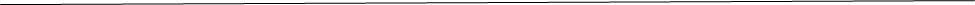 Decision by Vice-Rector for Student AffairsOn the basis of § 23 of the Decree of the Rector of the University of Gdańsk no. ________ of ___________ (date) on the fees referred to in Article 79 sections 1 and 2 of the Act of 20 July 2018 2018 – Law on Higher Education and Science, collected from the students of the University of Gdańsk, and on the conditions and procedures for the waiving of these fees, I hereby waive the fee/reduce the fee by …………………………… PLN*  for   ……………………………………………………………………………………………………………………………………………………………………………………………………………… in the winter/summer semester* of the academic year 20….. / 20…..………………………..		    			……………………..…………….………………... date						     signature of Vice-Rector for Student Affairs* Delete where applicable